	В соответствии  с Федеральным законом от 02.03.2007  № 25-ФЗ «О муниципальной службе в Российской Федерации», Законом Санкт-Петербурга от 15.02.2000 
№ 53-8 «О Реестре муниципальных должностей в Санкт-Петербурге, Реестре должностей муниципальной службы в Санкт-Петербурге и предельных нормативах размеров оплаты труда депутатов муниципальных советов внутригородских муниципальных образований Санкт-Петербурга, членов выборных органов местного самоуправления в Санкт-Петербурге, выборных должностных лиц местного самоуправления в Санкт-Петербурге, председателей избирательных комиссий внутригородских муниципальных образований Санкт-Петербурга, осуществляющих свои полномочия на постоянной основе, муниципальных служащих в Санкт-Петербурге», а также с учетом заключения Юридического комитета Администрации Губернатора Санкт-Петербурга от 18.04.2017 № 15-30-637/17-0-0, Муниципальный Совет внутригородского Муниципального образования Санкт-Петербурга муниципальный округ Лиговка-Ямская РЕШИЛ:Внести изменения в  Положение «О денежном содержании лиц, замещающих на постоянной основе муниципальные должности и должности муниципальной службы в  органах местного самоуправления внутригородского Муниципального образования Санкт-Петербурга муниципальный округ Лиговка-Ямская», утвержденное решением Муниципального Совета Муниципального образования Лиговка-Ямская от 16.02.2017 № 134 (далее - Решение) согласно приложению.В преамбуле к Решению слова «О реестре муниципальных должностей в Санкт-Петербурге, реестре должностей муниципальной службы в Санкт-Петербурге и предельных нормативах размеров оплаты труда депутатов муниципальных советов внутригородских муниципальных образований Санкт-Петербурга, членов выборных органов местного самоуправления в Санкт-Петербурге, осуществляющих свои полномочия на постоянной основе, муниципальных служащих в Санкт-Петербурге»  заменить словами «О Реестре муниципальных должностей в Санкт-Петербурге, Реестре должностей муниципальной службы в Санкт-Петербурге и предельных нормативах размеров оплаты труда депутатов муниципальных советов внутригородских муниципальных образований Санкт-Петербурга, членов выборных органов местного самоуправления в Санкт-Петербурге, выборных должностных лиц местного самоуправления в Санкт-Петербурге, председателей избирательных комиссий внутригородских муниципальных образований Санкт-Петербурга, осуществляющих свои полномочия на постоянной основе, муниципальных служащих в Санкт-Петербурге».Опубликовать настоящее решение в официальном печатном издании  Муниципального Совета Муниципального образования Лиговка-Ямская - газете «Лиговка-Ямская» и на официальном сайте Муниципального образования Лиговка-Ямская в информационно-телекоммуникационной сети «Интернет». 	4.  Контроль за исполнением решения возложить на Главу Муниципального образования Лиговка-Ямская.       Настоящее решение Муниципального Совета вступает в силу на следующий день после его официального опубликования.	Глава Муниципального образования                                                                    К.И. КовалевПриложение к решению Муниципального СоветаМуниципального образования Лиговка-Ямская от 13.09.2018 № 191Перечень изменений, вносимых в Положение «О денежном содержании лиц, замещающих на постоянной основе муниципальные должности и должности муниципальной службы в органах местного самоуправления внутригородского Муниципального образования Санкт-ПетербургаМуниципальный округ Лиговка-Ямская», утвержденное решением Муниципального Совета Муниципального образования Лиговка-Ямская  
от 16.02.2017 № 134 (далее - Положение)1. В пункте 1.1. Положения цифры «02.07.2005» заменить  цифрами «02.03.2007».2. Изложить пункт 3.2. Положения  в следующей редакции: «3.2. Размеры должностных окладов  лиц, замещающих на постоянной основе муниципальные должности и должности муниципальной службы в органах местного самоуправления внутригородского Муниципального образования Санкт-Петербурга муниципальный округ Лиговка-Ямская устанавливаются согласно приложению 1 к настоящему Положению в соответствии с предельными нормативами размера должностного оклада (в расчетных единицах), установленными для соответствующих должностей Законом Санкт-Петербурга № 348-54, и исходя из отнесения Муниципального образования Лиговка-Ямская к II категории муниципальных образований согласно статье 6 Закона Санкт-Петербурга № 348-54.».4. Подпункты 3.2.1, 3.2.2, 4.1.1 Положения исключить.5. Приложение 1 к Положению  изложить в следующей редакции:«Приложение 1 к Положению о денежном  содержании  лиц, замещающих на постоянной основе муниципальные  должности  и  должности  муниципальной службы в органах местного самоуправления внутригородского Муниципального  образования 
 Санкт-Петербурга муниципальный  округ Лиговка-ЯмскаяРазмеры должностных окладов лиц, замещающих на постоянной основе муниципальные должности  в органах местного самоуправления внутригородского Муниципального образования Санкт-Петербурга муниципальный округ Лиговка-Ямская Размеры должностных окладов лиц, замещающих должности муниципальной службы  в органах местного самоуправления внутригородского Муниципального образования Санкт-Петербурга муниципальный округ Лиговка-Ямская 6. Пункт 4.1.3 Положения изложить в следующей редакции:«4.1.3. Лицам, замещающим должности муниципальной службы в органах местного самоуправления внутригородского Муниципального образования Санкт-Петербурга муниципальный округ Лиговка-Ямская, устанавливается ежемесячная надбавка к должностному окладу за особые условия труда (службы) (ненормированный рабочий день, частые командировки и поездки, напряженность, работа в выходные и праздничные дни) в размере от 10 до  25 % от должностного оклада.Основанием для выплаты лицам, замещающим должности муниципальной службы в органах местного самоуправления внутригородского Муниципального образования Санкт-Петербурга муниципальный округ Лиговка-Ямская, ежемесячной надбавки к должностному окладу за особые условия труда (службы) является распоряжение руководителя соответствующего органа местного самоуправления  Муниципального образования Лиговка-Ямская.».7. Пункты 4.1.2-4.1.4 Положения считать соответственно пунктами 4.1.1-4.1.3.8. В пунктах 3.1 и 4.3.2 Положения  слово  «выборные»  исключить.9. В пункте 4.2.3 Положения слово «выборную» исключить.10. В пункте 4.2.6 Положения после слов «ежемесячная надбавка» добавить слова «к должностному окладу».11. В пункте 4.3.5 Положения слова  «надбавки за классный чин» заменить словами  «ежемесячной надбавки к должностным окладам за классный чин». 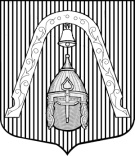 МУНИЦИПАЛЬНЫЙ СОВЕТ ВНУТРИГОРОДСКОГО МУНИЦИПАЛЬНОГО  ОБРАЗОВАНИЯ САНКТ-ПЕТЕРБУРГА МУНИЦИПАЛЬНЫЙ ОКРУГЛИГОВКА-ЯМСКАЯМУНИЦИПАЛЬНЫЙ СОВЕТ ВНУТРИГОРОДСКОГО МУНИЦИПАЛЬНОГО  ОБРАЗОВАНИЯ САНКТ-ПЕТЕРБУРГА МУНИЦИПАЛЬНЫЙ ОКРУГЛИГОВКА-ЯМСКАЯМУНИЦИПАЛЬНЫЙ СОВЕТ ВНУТРИГОРОДСКОГО МУНИЦИПАЛЬНОГО  ОБРАЗОВАНИЯ САНКТ-ПЕТЕРБУРГА МУНИЦИПАЛЬНЫЙ ОКРУГЛИГОВКА-ЯМСКАЯРЕШЕНИЕРЕШЕНИЕРЕШЕНИЕ13.09.2018№191О внесении изменений  в Положение «О денежном содержании лиц, замещающих на постоянной основе муниципальные должности и должности муниципальной службы в органах местного самоуправления внутригородского Муниципального образования Санкт-Петербурга муниципальный округ Лиговка-Ямская», утвержденное решением Муниципального Совета  от 16.02.2017 № 134О внесении изменений  в Положение «О денежном содержании лиц, замещающих на постоянной основе муниципальные должности и должности муниципальной службы в органах местного самоуправления внутригородского Муниципального образования Санкт-Петербурга муниципальный округ Лиговка-Ямская», утвержденное решением Муниципального Совета  от 16.02.2017 № 134О внесении изменений  в Положение «О денежном содержании лиц, замещающих на постоянной основе муниципальные должности и должности муниципальной службы в органах местного самоуправления внутригородского Муниципального образования Санкт-Петербурга муниципальный округ Лиговка-Ямская», утвержденное решением Муниципального Совета  от 16.02.2017 № 134Наименование должностиРазмер должностного оклада
 (в расчетных единицах)Глава Муниципального образования 25Заместитель Главы Муниципального образования21Наименование должностиРазмер должностного оклада
 (в расчетных единицах)Глава местной Администрации 25Заместитель Главы местной Администрации21Главный бухгалтер местной Администрации21Главный бухгалтер Муниципального Совета19Руководитель структурного подразделения Муниципального Совета,  местной Администрации18Главный специалист 16Ведущий специалист15Специалист 1 категории13